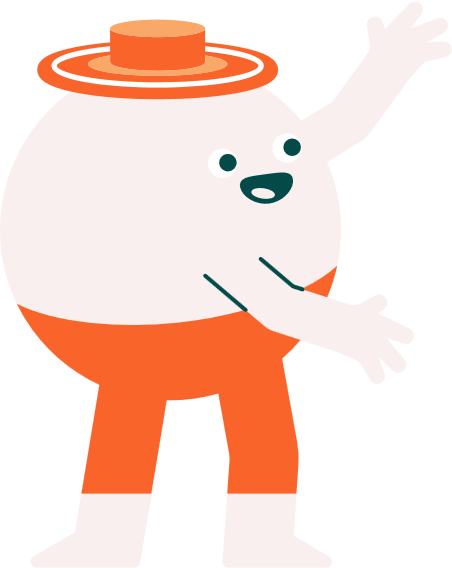 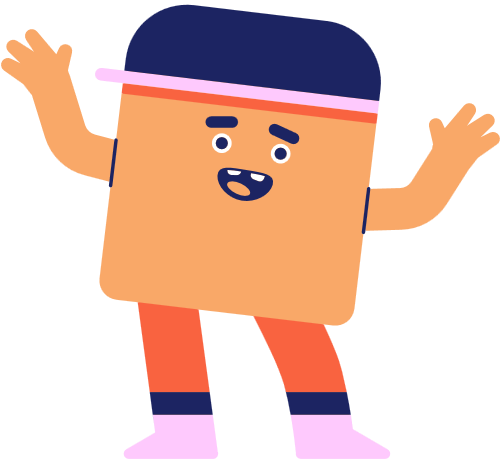 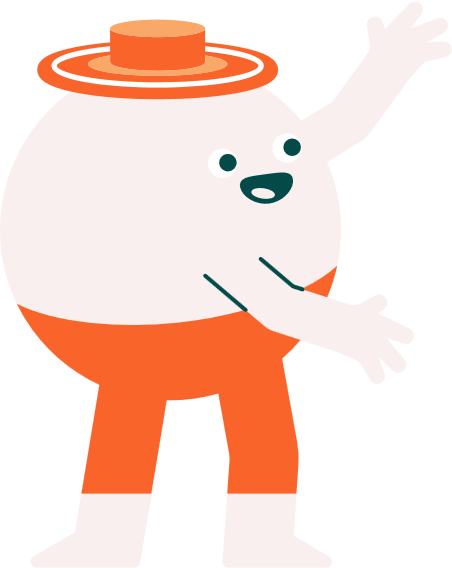 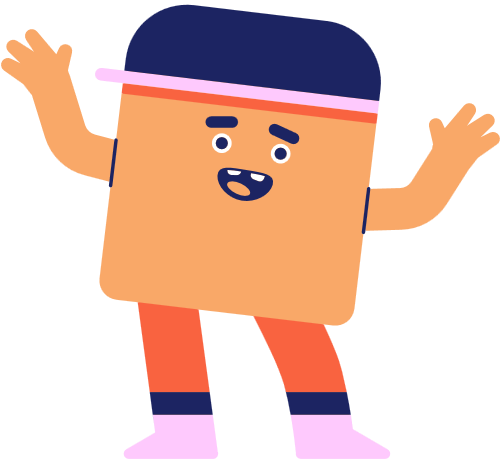 第三梯(2024年7/15~7/19)遠哲科學夏令營課程表-高年級第三梯(2024年7/15~7/19)遠哲科學夏令營課程表-高年級第三梯(2024年7/15~7/19)遠哲科學夏令營課程表-高年級第三梯(2024年7/15~7/19)遠哲科學夏令營課程表-高年級第三梯(2024年7/15~7/19)遠哲科學夏令營課程表-高年級第三梯(2024年7/15~7/19)遠哲科學夏令營課程表-高年級時　間第一天第二天第三天第四天第五天上午報   到報   到報   到報   到報   到上午相見歡彈力雙球盧俊良 老師（物理）揭秘！大型遊樂設施（兒童新樂園）藝數三明治彭良禎 老師(數學）小世界中的大世界-太陽系篇鄭秉漢 老師（天文）上午下課時間下課時間下課時間下課時間下課時間上午就愛鳥事一籮筐廖進德 老師(生物)不「紙」」汝此林冠汝 老師（化學）揭秘！大型遊樂設施（兒童新樂園）數學藏在玩具中何典蓁 老師(數學）小世界中的大世界-太陽系篇鄭秉漢 老師（天文）中午-用餐休息肚子咕咕~吃飯囉~睡個午覺精神好肚子咕咕~吃飯囉~睡個午覺精神好肚子咕咕~吃飯囉~睡個午覺精神好肚子咕咕~吃飯囉~睡個午覺精神好肚子咕咕~吃飯囉~睡個午覺精神好下午自動捲線陀螺曾秋雲 老師（物理）隱形斗篷闖關趣宋欣蓉 老師（物理）揭秘！大型遊樂設施（兒童新樂園）液態氮與三態變化謝甫宜 老師（化學）科學動一動（物理）下午休息一下休息一下休息一下休息一下休息一下下午蒸氣碰碰船許兆芳 老師（物理）汴水虹橋曾秋雲 老師（物理）揭秘！大型遊樂設施（兒童新樂園）液態氮的科學遊戲謝甫宜 老師（化學）結業式17:00~17:20課後談心課後談心課後談心課後談心課後談心17:30放學囉！！ 放學囉！！ 放學囉！！ 放學囉！！ 放學囉！！ 